2021-2022 EĞİTİM ÖĞRETMİM YILI ÇAMLIBEL ŞEHİL KAMİL YELMEN ANADOLU LİSESİ 9 SINIF İKİNCİ YABANCI DİL ALMANCA 1 DONEM 2 YAZILI SINAV SORULARIName/Familienname: 				               	Klasse/Nummer: A-Aşağıdaki cümleleri verilen örnek cümleye  göre kurunuz.   			10 PUAN
Örnek: Mäppchen / gelb 	1. Das ist ein Mäppchen. Es ist gelb.		
1. Das ist eine Schere.  ………….… ist neu 	2. Das ist ein Minenstift . ………….… ist alt.
3. Das sind Bücher. ………….…sind klein.    4. Das ist eine Schultasche. ………….… sind blau.
5. Das ist ein Mäppchen.  ………….…ist rot.B-Ergänze mit den passenden Possessivpronomen “deine - ihr - seine - meine – sein“ Örnek: Ist das unsere (wir) Tischlampe?  10 Puan1. ■ _______ (ich) Schultasche ist groβ. 2- Wie ist _______ (du) Schultasche? 
3. ■ Wo sind _______ (Timo) Stifte?       4. ■ Wo ist Lenas Kuli. - Hier ist _______ Kuli. 
5.■ Wo wohnt _______ (er) Freundin? - Sie wohnt in Köln. 
6. ■ Kommt _______ (sie) Freund aus Kars? - Nein, er kommt aus Trabzon. C-Fülle die Lücken aus. (Boşlukları doldur.) 20 P. “ ein – eine – kein – keine “   1) Ist das ………….. Minenstift? – Nein, das ist ………….. Minenstift. Das ist ………….. Schere.2) Ist das ………….. Tafel? – Ja, das ist ………….. Tafel.3) Ist das ………….. Buch? – Nein, das ist ………….. Buch. Das ist ………….. Stuhl.4) Ist das ………….. Kugelschreiber? – Ja, das ist ………….. Kugelschreiber.D- Fiilleri yerleştir!  ( Lieblingsfach – malen –  singen – mag – findet )    		20 PUAN
1. Wir  ……………………. in Kunst. 2. Wir  ……………………. im Musikunterricht. 
3. Stefan ……………………. Deutsch interessant und toll. 
4.Stefan ……………………. Sport sehr. 5.Stefans ……………………. ist Englisch

E-Schreib die Zahlen. (Sayıların okunuşlarını yazınız.)  		 		10 PUAN
74 ………………….………………………      100   ………………….………………………     94………………….………………………        27………………….………………………      
38 ………………….………………………      F-Schreib die Wochentage! Haftanın Günlerini 					10 PUAN………………..….., Dienstag , ………………..….. , Donnerstag , ………………..….. ,  ………………..….. , ………………..…..G-Lies den Text beantworte die Fragen! Kısa Cevap 				20 PUANMein Name ist Stefan und ich bin ein Schüler. Meine Schule heißt „AlbertEinstein Gymnasium“. Ich habe jeden Tag acht Stunden Unterricht. Musik ist mein Lieblingsfach. Am Dienstag habe ich Musik.Wir singen Lieder und hören CDs. Wir rechnen in Mathematik. Wir malen in Kunst und turnen im Sportunterricht. Meine Lieblingslehrerin ist Frau Schöne. Sie ist meine Erdkundelehrerin und ist sehr freundlich. Chemie finde ich toll und interessant. Mein Mathelehrer ist Herr Schmidt. Er ist sehr streng. Jeden Dienstag und Freitag hören wir „Steh auf! Sei leise! ..
1- Wann hat Stefan  Musik?_____________ 2- Was macht Stefan in Matematik?______________
3- Wer ist Lieblingslehrerin? _________________ 4) Wer ist sehr streng? _________________ 
5- Wie findet er Chemie?_____________  
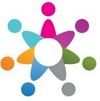 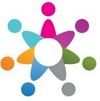 CEVAP ANAHTARI
A-Aşağıdaki cümleleri verilen örnek cümleye  göre kurunuz.   			10 PUAN
Örnek: Mäppchen / gelb 	1. Das ist ein Mäppchen. Es ist gelb.		
1. Das ist eine Schere.  Sie ist neu 	2. Das ist ein Minenstift . Er ist alt.
3. Das sind Bücher. Sie sind klein.    4. Das ist eine Schultasche. Sie sind blau.
5. Das ist ein Mäppchen. Es ist rot.B-Ergänze mit den passenden Possessivpronomen “deine - ihr - seine - meine – sein“ Örnek: Ist das unsere (wir) Tischlampe? Tırnak içerisindeki iyelik zamirleri ile doldurun 12 PUAN1. ■ Meine (ich) Schultasche ist groβ. 2- Wie ist deine (du) Schultasche? 
3. ■ Wo sind seine (Timo) Stifte? 
4. ■ Wo ist Lenas Kuli. - Hier ist ihr Kuli. 
5.■ Wo wohnt seine (er) Freundin? - Sie wohnt in Köln. 
6. ■ Kommt ihr (sie) Freund aus Kars? - Nein, er kommt aus Trabzon. C-Fülle die Lücken aus. (Boşlukları doldur.) “ ein – eine – kein – keine “   20 PUAN1) Ist das ein Minenstift? – Nein, das ist kein Minenstift. Das ist eine Schere.2) Ist das eine Tafel? – Ja, das ist eine Tafel.3) Ist das ein Buch? – Nein, das ist kein Buch. Das ist ein Stuhl.4) Ist das ein Kugelschreiber? – Ja, das ist ein Kugelschreiber.D- Fiilleri yerleştir!  ( Lieblingsfach – malen –  singen – mag – findet )    		20 PUAN
1. Wir  malen in Kunst. 2. Wir  singen im Musikunterricht. 
3. Stefan findet Deutsch interessant und toll. 
4.Stefan mag Sport sehr. 5.Stefans Lieblingsfach ist Englisch

E-Schreib die Zahlen. (Sayıların okunuşlarını yazınız.)  		 		10 PUAN
74 vierundsiebzig 100 hundert 94 vierundneunzig 27 siebenundzwanzig 38 achtunddreißig  F-Schreib die Wochentage! Haftanın Günlerini 					10 PUANMontag , Dienstag , Mittwoch , Donnerstag , Freitag ,  Samstag , SonntagG-Lies den Text beantworte die Fragen! Kısa Cevap 				20 PUANMein Name ist Stefan und ich bin ein Schüler. Meine Schule heißt „AlbertEinstein Gymnasium“. Ich habe jeden Tag acht Stunden Unterricht. Musik ist mein Lieblingsfach. Am Dienstag habe ich Musik.Wir singen Lieder und hören CDs. Wir rechnen in Mathematik. Wir malen in Kunst und turnen im Sportunterricht. Meine Lieblingslehrerin ist Frau Schöne. Sie ist meine Erdkundelehrerin und ist sehr freundlich. Chemie finde ich toll und interessant. Mein Mathelehrer ist Herr Schmidt. Er ist sehr streng. Jeden Dienstag und Freitag hören wir „Steh auf! Sei leise! ..
1- Wann hat Stefan  Musik? Am Dienstag 2- Was macht Stefan in Matematik? rechnet/rechnen
3- Wer ist Lieblingslehrerin? Frau Schöne 4) Wer ist sehr streng? Mathelehrer/Herr Schmidt 
5- Wie findet er Chemie? Toll und interessant  
